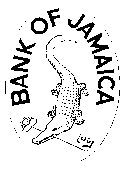 Acceptance Speech forCentral Bank Governor of the Year for the Caribbean by Emerging MarketsFor Emerging Markets/Global Markets Awards8 October 2016This award, which I am humbled and grateful to accept, will serve as a source of encouragement and, perhaps, some vindication for a great many people back home in Jamaica who did a lot of hard work and endured great sacrifice for the country to be where it is today.Indeed, without tremendous effort and granite discipline from Jamaica’s fiscal authorities and without the wide and sustained consensus of Jamaican society at large, I would not be receiving this award today and so this award is theirs too. Their collective efforts created the space for Bank of Jamaica to use monetary policy carefully and resolutely to further Jamaica’s economic reform agenda. I must also, therefore, especially dedicate this award to the capable and hardworking staff at Bank of Jamaica who put in exemplary work in the last few years.  Ladies and gentlemen; I am grateful for this award.  Bank of Jamaica is grateful for this award.  Jamaica is grateful for this award. The work you have recognized, analysed and rewarded is far from over and we still have a long way to go.  They say that encouragement sweetens labour, so rest assured that, as we press on towards our goal, this evening and this award will be a source of inspiration on our journey. Thank you, ladies and gentlemen. 